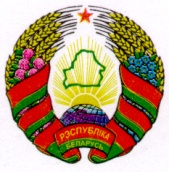 ГОРАЦКІ РАЁННЫ                                         ГОРЕЦКИЙ РАЙОННЫЙ САВЕТ ДЭПУТАТАЎ                                     СОВЕТ ДЕПУТАТОВРЭКЦЯНСКІ СЕЛЬСКІ			                     РЕКТЯНСКИЙ СЕЛЬСКИЙ   САВЕТ ДЭПУТАТАЎ 				           СОВЕТ ДЕПУТАТОВ	            РАШЭННЕ			                           РЕШЕНИЕ16.12.2016  № 19-1  агр. Рэкта                                                                                                  агр. РектаО внесении изменений и дополненияв решение Ректянского  сельского Совета депутатов от 29 декабря 2015 г. № 13-2На основании пункта 2 статьи 122 Бюджетного кодекса Республики Беларусь Ректянский сельский Совет депутатов РЕШИЛ:1. Внести в решение  Ректянского сельского Совета  депутатов от 
29 декабря 2015 г. № 13-2 «О  бюджете сельсовета  на 2016 год» следующие изменения и дополнение:1.1. пункт 1 изложить в следующей редакции:«1. Утвердить бюджет  сельсовета на 2016 год по  расходам в сумме  66 148,00 белорусского рубля (далее – рубль) исходя из прогнозируемого объема доходов в сумме 65 621,00 рубля.Установить предельный размер дефицита бюджета сельсовета на конец  2016 года в сумме 527,00 рублей и осуществить   его финансирование  согласно приложению 1`.»;1.2.  в пункте 2:в абзаце третьем  цифры «65 621,00»  заменить цифрами  
«66 148,00»;1.3. дополнить решение приложением 1`  следующего содержания:«Приложение 1`к решению Ректянскогосельского Совета депутатов                                                                          29.12.2015 г.  № 13-2Финансирование   дефицита бюджета сельсовета(рублей) 1.4. приложения 2-4 к этому решению изложить в следующей редакции: «Приложение 2к решению Ректянскогосельского Совета депутатов                                                                            29.12.2015 г.  № 13-2                                                                            (в редакции решения                                                                            Ректянского сельского                                                                            Совета депутатов                                                                            16.12.2016 г. № 19-1)Расходы бюджета сельсовета  по функциональной классификации расходов бюджета по разделам, подразделам и видам(рублей)Приложение 3к решению Ректянскогосельского Совета депутатов                                                                          29.12.2015 г.  № 13-2                                                                          (в редакции решения                                                                          Ректянского сельского                                                                          Совета депутатов                                                                          16.12.2016 г. № 19-1)Распределение бюджетных назначений по Ректянскому сельскому исполнительному комитету в соответствии с ведомственной классификацией расходов  бюджета  сельсовета и функциональной классификацией расходов бюджета                                                                                                                      (рублей)                                                                            Приложение 4к решению Ректянского      сельского Совета депутатов                                                                           29.12.2015г.  № 13-2                                                                           (в редакции решения                                                                           Савского сельского                                                                           Совета депутатов                                                                           16.12.2016 г. № 19-1)Переченьгосударственных программ и подпрограмм, финансирование которых предусматривается за счет средств бюджета сельсовета, вразрезе ведомственной классификации расходов бюджета сельсовета и функциональной классификации расходов бюджета                                                                                                                                                                          (рублей)        2. Настоящее решение вступает в силу после его официального опубликования.Председатель                                                                               А.А.ШалаевИзменения, внесенные в роспись бюджета сельсовета в декабре  2016 годаГОРАЦКI РАЁННЫ                                     ГОРЕЦКИЙ РАЙОННЫЙСАВЕТ ДЭПУТАТАЎ                                  СОВЕТ ДЕПУТАТОВСАЎСКI СЕЛЬСКI                                        САВСКИЙ СЕЛЬСКИЙСАВЕТ ДЭПУТАТАЎ 				  СОВЕТ ДЕПУТАТОВ	            Исх. № 319 от 16.12.2016.                                                                   Начальнику финансового отдела                                                                                                                                                  Горецкого райисполкома                                                                   Орловой О.Н. Савский сельский исполнительный комитет, сообщает изменения, внесенные в роспись бюджета сельсовета в декабре 2016 года согласно решения Савского сельского Совета депутатов №12-1 от 16.12.2016 г., в связи необходимостью  выплаты аванса за декабрь 2016 года работникам сельисполкома, страховых взносов в Фонд социальной защиты,  ремонта компьютера, приобретения канцелярских принадлежностей, договора по благоустройству территории сельсовета  и оплату уличного освещения в декабре 2016 года согласно приложению. Председатель                                                                                  В. Н. ГалочкинНаименованиеВидИсточникТиписточникаДетализацияСуммаОБЩЕЕФИНАНСИРОВАНИЕ ФИНАНСИРОВАНИЕ ФИНАНСИРОВАНИЕ0000000527,00ВНУТРЕННЕЕФИНАНСИРОВАНИЕ1000000527,00Изменение остатков средствбюджета1070000527,00Остатки на начало отчетногопериода10701005 051,83Остатки на конец отчетногопериода10702004 524,83»;НаименованиеРазделПодразделВидСумма12345ОБЩЕГОСУДАРСТВЕННАЯ ДЕЯТЕЛЬНОСТЬ01000049 606,7412345Государственные органы общего назначения01010048 923,04Органы местного управления и самоуправления01010448 923,04Другая общегосударственная деятельность01100090,20Иные общегосударственные вопросы01100390,20Межбюджетные трансферты011100593,50Трансферты бюджетам других уровней011101593,50ЖИЛИЩНО-КОММУНАЛЬНЫЕ УСЛУГИ И ЖИЛИЩНОЕ СТРОИТЕЛЬСТВО06000016 541,26Благоустройство населенных пунктов06030016 541,26ВСЕГО расходов00000066 148,00НаименованиеГлаваРазделПодразделВидСумма123456123456Ректянский сельский исполнительный комитет 01000000066 148,00Общегосударственная деятельность01001000049 606,74Государственные органы общего назначения01001010048 923,04Органы местного управления и самоуправления01001010448 923,04Другая общегосударственная деятельность01001100090,20Иные общегосударственные вопросы01001100390,20Межбюджетные трансферты010011100593,50Трансферты бюджетам других уровней010011101593,50Жилищно-коммунальные услуги и жилищное строительство01006000016 541,26Благоустройство населенных пунктов01006030016 541,26ВСЕГО расходов00000000066 148,00Наименование государственной программы, подпрограммыНаименование раздела по функциональной классификации расходовРаспорядитель средствОбъем финансирова-ния12341. Государственная программа «Комфортное жилье и благоприятная среда» на 2016-2020 годы, утвержденная постановлением Совета Министров Республики Беларусь от 21 апреля 2016 г. № 326 (Национальный правовой Интернет-портал Республики Беларусь 16.05.2016, 5/42062):подпрограмма  «Обеспечение качества и доступности услуг»Жилищно-коммунальные услуги и жилищное строительствоРектянский сельский исполнительный комитет16 541,26Итого по программе   16 541,26».РАСХОДЫгод4 кварталОБЩЕГОСУДАРСТВЕННАЯ ДЕЯТЕЛЬНОСТЬ+911,00+911,00Государственные органы общего назначения+911,00+911,00Органы местного управления и самоуправления+911,00+911,00Ст.10.01.00+86,00+86,00Ст.10.02.01+14,00+14,00Ст.10.03.05+795,00+795,00                                                                              Ст.10.10.08+16,00+16,00ЖИЛИЩНО-КОММУНАЛЬНЫЕ УСЛУГИ И ЖИЛИЩНОЕ СТРОИТЕЛЬСТВОБлагоустройство населенных пунктов+864,00+864,00Пар. 151 Ст.10.10.05+190,00+190,00Пар. 152 Ст.10.10.05+674,00+674,00ВСЕГО РАСХОДОВ+1 775,00+1 775,00Изменение остатков средств бюджета+1 775,00+1 775,00Остатки на начало отчетного периода3 931,163 931,16Остатки на конец отчетного периода-2 156,16-2 156,16